Управление образования администрации муниципального образования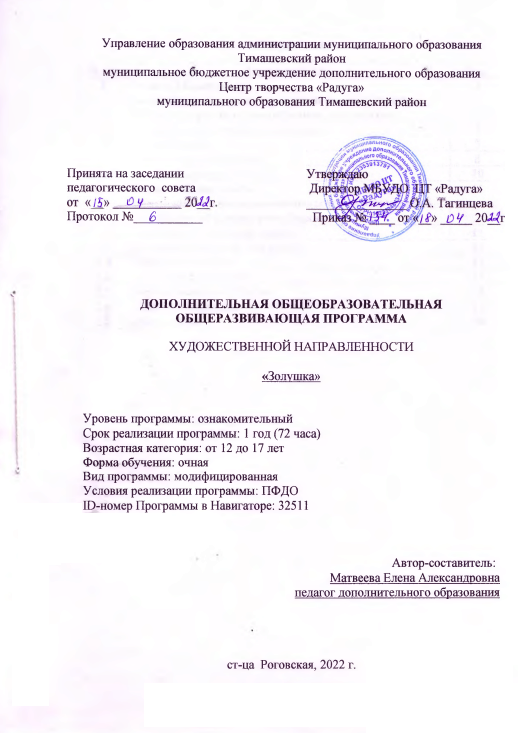 Тимашевский районмуниципальное бюджетное учреждение дополнительного образованияЦентр творчества «Радуга»муниципального образования Тимашевский районДОПОЛНИТЕЛЬНАЯ ОБЩЕОБРАЗОВАТЕЛЬНАЯ   ОБЩЕРАЗВИВАЮЩАЯ ПРОГРАММАХУДОЖЕСТВЕННОЙ НАПРАВЛЕННОСТИ«Золушка»Уровень программы: ознакомительныйСрок реализации программы: 1 год (72 часа)Возрастная категория: от 12 до 17 летФорма обучения: очнаяВид программы: модифицированнаяУсловия реализации программы: ПФДОID-номер Программы в Навигаторе: 32511                                                                                                   Автор-составитель:Матвеева Елена Александровнапедагог дополнительного образованияст-ца  Роговская, 2022 г.Содержание:Раздел 1  Программы «Комплекс основных характеристик образования: объем, содержание, планируемые результаты»1.1 Пояснительная записка.	Дополнительная общеобразовательная общеразвивающая программа  «Золушка» (далее Программа), является модифицированной программой  художественной  направленности, так как учащиеся обучаются основам декоративно - прикладного творчества, что способствует художественному развитию детей.Данная Программа вводит ребенка в удивительный мир творчества, и с помощью таких  видов художественного творчества, как конструирование из бумаги, картона, ткани и природного материала, дает возможность поверить в себя, в свои способности. Программа предусматривает развитие у учащихся изобразительных, художественно-конструкторских способностей, нестандартного мышления, творческой индивидуальности.1.2 Нормативно-правовая база Программы.	-Федеральный закон от 29.12.2012г. № 273-ФЗ «Об образовании в Российской Федерации»;	- Федеральный закон "О защите детей от информации, причиняющей вред их здоровью и развитию" от 29.12.2010 N 436-ФЗ (ред. от 18.12.2018) ;	- Концепция развития дополнительного образования детей до 2030 года;	- Постановление Главного государственного санитарного врача РФ от 28 сентября 2020 г. №  28 «Об утверждении санитарных правил СП 2.4.3648-20 «Санитарно-эпидемиологические требования к организациям воспитания и обучения, отдыха и оздоровления детей и молодежи»;	- Постановление Главного государственного санитарного врача РФ от 28.01.2021 N 2 "Об утверждении санитарных правил и норм СанПиН 1.2.3685-21 "Гигиенические нормативы и требования к обеспечениюбезопасности и (или) безвредности для человека факторов среды обитания"(вместе с "СанПиН 1.2.3685-21. Санитарные правила и нормы...") (Зарегистрировано в Минюсте России 29.01.2021 N 62296);	- Санитарные правила и нормы СанПиН 2.1.3684-21"Санитарно-эпидемиологические требования к содержанию территорий городских и сельских поселений, к водным объектам, питьевой воде и питьевому водоснабжению населения, атмосферному воздуху, почвам, жилым помещениям, эксплуатации производственных, общественных помещений, организации и проведению санитарно-противоэпидемических (профилактических) мероприятий";	-Приказ Министерства образования и науки Российской Федерации от 09.11. 2018 года  № 196 «Об утверждении порядка организации и осуществления образовательной деятельности по дополнительным общеобразовательным программам»;	- Целевая модель развития региональных систем дополнительного образования детей от 03.09.2019 № 467;	- Распоряжение Правительства РФ от 29.05.2015 N 996-р «Об утверждении Стратегии развития воспитания в Российской Федерации на период до 2025 года»;	- Федеральный национальный  проект  «Успех каждого ребёнка», утвержденный 07 декабря 2018г;	- Письмо Министерства образования РФ от 18.06.2003 N 28-02-484/16 «Требования к содержанию и оформлению образовательных программ дополнительного образования детей» (в части, не противоречащей действующему законодательству);	- Письмо Министерства образования и науки РФ от 11.12.2006 N 06-1844 «О примерных требованиях к программам дополнительного образования детей» (в части, не противоречащей действующему законодательству);	- Устав муниципального бюджетного учреждения дополнительного образования Центра творчества «Радуга»;	- Положение по проектированию дополнительной общеобразовательной общеразвивающей программе  муниципального бюджетного учреждения дополнительного образования Центра творчества «Радуга» муниципального образования Тимашевский район;	-  Положение о проведении  промежуточной и итоговой аттестации учащихся в муниципальном бюджетном учреждении дополнительного образования Центр творчества «Радуга» муниципального образования Тимашевский район;	- Краевые методические рекомендации по проектированию дополнительных общеобразовательных программ (2020г.)	В учебный план Программы внесены часы мероприятий воспитательного направления.Актуальность Программы обусловлена тем, что происходит сближение содержания программы с требованиями жизни.  В настоящее время возникает необходимость в новых подходах к преподаванию эстетических искусств, способных решать современные задачи эстетического восприятия и развития личности в целом. Художественные композиции из различных  материалов, выполненные с любовью и вдохновением, помогают украсить любой интерьер и внести в помещение дыхание и красоту природы.Необходимо учить детей видеть и творить красоту.На занятиях педагог имеет возможность формировать у детей эстетическое и творческое отношение к труду, выполняя качественные, индивидуальные задания. В процессе разработки эскизов дети проявляют выдумку, смекалку, приучаются видеть и ценить прекрасное, учатся работать в коллективе.  Общение с природой способствует повышению творческого потенциала учащихся, развитию их эстетического вкуса, умению видеть красоту.Новизна данной Программы, заключается в том, что учащимся предложены для изучения креативные виды рукоделия, такие как:  кинусайга, квиллинг, пластилинография, витраж и другие. Настоящее творчество – это тот процесс, в котором автор – ребенок, который  не только рождает идею, но и сам ее реализует.Педагогическая целесообразность Программы объясняется формированием творческого подхода учащихся  к выполнению работ  из природного и бросового материалов, развитием общетрудовых и специальных умений и навыков, воспитанием разносторонних качеств личности: трудолюбия, коллективизма, ответственности, уважения к традициям своего народа.Данная Программа является модифицированной, разработана на основе модифицированной общеобразовательной Программы «Умелые ручки» педагога дополнительного образования Ивановой Е.А. Отличительные особенности. Программа «Золушка» отличается от Программы «Умелые ручки» количеством часов, возрастом участвующих в реализации Программы детей. Данная программа развивает творческие способности – процесс, который пронизывает все этапы развития личности ребёнка, пробуждает инициативу и самостоятельность принимаемых решений, привычку к свободному самовыражению, уверенность в себе.В Программе предусмотрено участие детей с особыми образовательными потребностями: талантливых (одарённых, мотивированных) детей; детей, находящихся в трудной жизненной ситуации, не имеющих противопоказания по состоянию здоровья.В Программу внесены темы по профориентационной направленности.Адресат  Программы – учащийся среднего и старшего школьного возраста, интересующийся декоративно-прикладным творчеством, изготовлением различных поделок. Возраст  детей,  участвующих  в  реализации  Программы,  12 - 17  лет.  Это  могут  быть  как  однополые,  так  и разнополые  группы. 	Комплектование групп ведется по желанию, без предварительного отбора. Группы могут быть одновозрастными или разновозрастными по 10-15 человек. Учащиеся приходят с разным уровнем подготовки, поэтому и темп освоения учащимися Программы различный. Занятия проводятся в группах, звеньях и индивидуально, сочетая принцип группового обучения с индивидуальным подходом.  Для каждого занятия по Программе подбираются варианты заданий (например, для детей с опережающим развитием они усложняются, для отстающих дается упрощенный вариант). Это необходимо для того, чтобы интерес к творчеству не угасал и ребенок видел результат своего труда. Запись на дополнительную общеобразовательную общеразвивающуюПрограмму осуществляется через систему заявок на сайте «Навигатор дополнительного образования детей Краснодарского края».Уровень программы - ознакомительный. Объем – 72 часа.  Сроки – 1 год.Форма обучения: очная.Особенности организации образовательного процесса.Образовательный  процесс  осуществляется    как в одновозрастных,  так  и в разновозрастных  группах  учащихся,  являющихся  основным  составом  объединения.Форма организации учебного занятия: беседа, объяснение, практическое занятие, презентация, мастер-класс, выставка.Форма проведения занятий групповая с ярко выраженным индивидуальным подходом Режим  занятий.Программа рассчитана на 72 часа, занятия проводятся 1 раз в неделю  2 часа с 15 минутной переменой.Цель Программы -  развитие художественных, творческих способностей учащихся средствами декоративно – прикладного искусства.Задачи:Образовательные (предметные) задачи:- формировать у учащихся практические навыки работы с различными материалами;- развить умения работать в команде и индивидуально.        Личностные задачи:- развивать  смекалку,  изобретательность  и  устойчивый  интерес к декоративно-прикладному творчеству;- развивать  инициативу,  выдумку  и  творчество  детей  в  атмосфере  эстетических переживаний и увлеченности.        Метапредметные задачи: - развивать навыки самообразования, контроля и самооценки.1.4 Содержание ПрограммыУчебный план 	Содержание учебного плана Раздел 1. Введение в образовательную программу – 2 часа.Теория –2 часа: Введение в образовательную программу. Правила техники безопасности. Раздел  2. Кинусайга–8 часов.Теория – 2 часа: Из истории техники кинусайга. Материалы и приспособления для изготовления поделок в технике кинусайга.  Презентация «Кинусайга»Практические занятия –6 часов: Выбор рисунка, вырезание рисунка на пеноплексе. Подбор ткани по цвету, вырезание ткани. Изготовление панно «Природа», «Алые паруса».Допускается выполнение работ по желанию учащихся.Раздел 3. Квиллинг–8 часов.	Теория –2 часа: Инструменты и материалы, необходимые для работы. Презентация «Цветы в технике квиллинг»                     Практические занятия –6 часов. Изготовление цветов. Раздел 4. Пластилинография–6 часов.Теория–2  часа. Знакомство с  техникой пластилинографией.  Презентация «Поделки и сувениры из пластилина»Практические занятия –4 часа. Выкладывание работ пластилиновыми шариками.Раздел 5. Солёное  тесто–10 часов.	Теория – 2 часа: Инструменты и материалы, необходимые для работы. Рецепт и способы изготовления соленого теста.          Практические занятия –8 часов. Изготовление и покраска теста. Изготовление сувениров «Цветок», «Божья коровка». Оформление работы.Раздел 6. Природный материал–8 часов.Теория–2  часа. Знакомство с  видами природных материалов. Просмотр презентации «Поделки и сувениры из природных материалов»Практические занятия – 6 часов. Изготовление поделок из ракушек. Составление композиций «Морское дно», «Природа», «Цветы». Оформление работы. Раздел 7. Витражи – 20 часов.Теория – 2 часа: Витражи- история возникновения. Технология изготовления витража.Практические занятия – 18 часов: подбор материала, выбор модели. Подбор цветовой гаммы. Рисование контуром основу картины. Нанесение краски разного цвета. Изготовление картины «Цветы», изготовление «Вазы» Презентация «Витражные фантазии».Допускается выполнение работ по желанию учащихся.Раздел 8. Аппликация из ниток - 8 часов.Теория-2 часа. История возникновения аппликации. Технология изготовления аппликации из ниток.Практические занятия –6 часов. Презентация «Изделия из ниток». Подбор ниток по цвету. Нарезание ниток. Нанесение клея на отдельные детали эскиза. Наклеивание ниток. Изготовление картины «Природа» Декоративное оформление работы.Допускается выполнение работ по желанию учащихся. Раздел 9. Итоговое занятие – 2 часа.	Теория – 2 часа. Итоговое занятие. Организация выставки работ учащихся. Подведение итогов. 10. Мероприятия воспитательного направления:Практика – 1 час. Викторина Гениальный ребенок»Практика – 1 час. Интеллектуальная игра «Знайка»Планируемые результатыОбразовательные (предметные): - сформированы у учащихся практические навыки работы с различными материалами;- умеют работать в команде и индивидуально. Личностные:-развита смекалка, изобретательность и устойчивый интерес к декоративно - прикладному искусству;-развита инициатива, выдумка и творчество детей в атмосфере эстетических переживаний и увлеченности.Метапредметные:	- развиты навыки самообразования контроля и самооценки.Раздел 2 программы «Комплекс организационно-педагогических условий, включающий формы аттестации»Календарный учебный график	 Условия реализации Программы          Для успешной реализации Программы необходимо материально- техническое обеспечение:	- занятия в объединении должны проходить в помещении с хорошим освещением и вентиляцией, с удобной мебелью для работы, обстановка  и  художественное  оформление кабинета помогает в учебном процессе, способствует трудовому и эстетическому воспитанию учащихся;- световое оснащение;- стол, стул для педагога- 1 шт.;- столы  для учащихся- 7 шт.;- стулья  для учащихся- 14 шт.        Перечень оборудования, инструментов и материалов, необходимых для реализации Программы:- выставочные стенды;- карандаши цветные и простые, ручки, фломастеры;-линейки, угольники, ластики;- клеевой пистолет, клей ПВА;- ножницы, щипцы;- пеноплекс;- ткань;- пластилин;- соль, мука.Информационное обеспечение:-музыкальный центр;- компьютер.Кадровое обеспечение. Программа «Золушка» реализуется педагогом дополнительного образования, имеющим профессиональное образование в области, соответствующей профилю программы, и постоянно повышающим уровень профессионального мастерства.Формы аттестации	Для оценки результативности учебных занятий применяется вводный, текущий и итоговый контроль.- вводный  контроль  проводится  в  начале  учебного  года  для  изучения возрастных  особенностей  детей  (состояния  здоровья, коммуникабельность, лидерство,  общие  знания  в  области  художественно-прикладного направления); - текущий  тематический  контроль  осуществляется  для  определения усвоения учащимися пройденных тем; - итоговый  контроль  проводится  в  конце ознакомительного уровня для определения степени выполнения поставленных задач. Порядок, формы проведения, система оценки, оформление и анализ результатов итоговой аттестации учащихся осуществляется согласно «Положения об организации и проведении промежуточной и итоговой аттестации учащихся объединения художественной направленности «Фантазия» к Программе «Золушка». Оценочные материалы	Перечень оценочных материалов:1. Мониторинг для учащихся в объединении «Фантазия», автор Погорелова И.В. (Приложение  1) 2.Тест «Изучение удовлетворённости учащихся атмосферой, созданной в объединении», автор Тарасова Н.Т. (Приложение  2)         В  процессе  обучения  осуществляется  контроль  за  уровнем  знаний  и умений  учащихся.  Каждая  созданная  работа  наглядно  показывает  возможности ребёнка. Уровень усвоения программного материала определяется по результатам выполнения практических работ. С каждым ребенком отрабатываются наиболее сложные элементы, здесь необходимо внимательное, чуткое  и  доброе  отношение  к  маленькому  автору.               Методические материалыВ процессе реализации Программы обучение проводится в двух направлениях: усвоение теоретических знаний, формирование практических навыков.Методы обучения: наглядный метод, словесный метод; метод исследовательской работы, практический метод, метод контроля и самоконтроля, частично-поисковый метод, метод развития познавательного интереса, метод эмоционального стимулирования.	Планирование учебных занятий происходит с учетом использования педагогических технологий: технология индивидуального обучения, технология игровой деятельности, технология сотрудничества, технология развивающего обучения, здоровьесберегающая технология, информационно-коммуникационная технология. Формы организации учебного занятия: беседа, объяснение, практическое занятие, презентация, мастер-класс, выставка.	Дидактические материалы – раздаточные материалы, инструкционные, технологические карты, задания, упражнения, образцы изделий.         Алгоритм учебного занятия (45 минут)Дата проведения.Время проведения.Возраст учащихся.Тема.Цель.Задачи: образовательные, личностные, метапредметные.Оборудование, раздаточный материал.Форма проведения.Этапы занятия:1 этап: организационный – 5 минут.Подготовка детей к работе на занятии.Организация начала занятия, создание психологического настроя на учебную деятельность и активизация внимания.2 этап: проверочный – 5 минут.Выявление пробелов и их коррекция.Проверка усвоения знаний предыдущего занятия.3 этап: подготовительный (подготовка к новому содержанию) – 5 минут.Обеспечение мотивации и принятие детьми цели учебно-познавательной деятельности.Сообщение темы, цели учебного занятия и мотивация учебной деятельности детей.4 этап: основной - 25 минут.Теоретическая часть – 5 минут.Изложение данных по теме занятия.Объяснение специальных терминов по теме занятия.Сделать теоретическую часть занятия максимально содержательной и интенсивной позволяют:Использование наглядного и раздаточного материала.Использование технических средств обучения.Использование игровых методов обучения.Практическая часть занятия – 20 минут.Для выполнения практической части подбирается специальная литература, раздаточный материал, подготавливаются необходимые инструменты.Дети приступают к выполнению практических заданий, упражнений, к игре, а педагог контролирует их деятельность, оказывает помощь и консультирует. Подводит итоги и проверяет правильность выполнения заданий.При выборе содержания практической работы необходимо учитывать:Возраст детей.Уровень подготовки детей.Очень важным при выполнении практической части является поощрение стремления детей к получению высоких результатов.5 этап: итоговый – 5 минут.Выявления уровня овладениями знаниями и их коррекция. Используются тестовые задания, виды устного опроса, вопросы и задания различного уровня сложности, проводятся мини-турниры.Дается анализ и оценка успешности достижения цели.Подводятся итоги выполнения практических упражнений, закрепление учебного материала.	Список литературы для педагога:1. Александрова, М.Г., Ракушки – М.: АСТ-ПРЕСС КНИГА, 2016. – 80 с.2. Буйлова, Л.Н., Кленова, Н.В. Концепция развития дополнительного образования детей; от замысла до реализации. Методическое пособие .- Педагогическое общество России , 2016.- 192 с.3. Гульянц, Э.К., Базик, И.Я. Что можно сделать из природного материала. кн. для воспитателей детского сада - М.: Просвещение, 2017. - С. 5 — 17.4. Журнал «Делаем сами» 2015 год, № 1-2.5 .Кукушкин В.С. Педагогические технологии [Текст]/В.С.Кукушкин.-М.: «МарТ» , 2004.- 336с.6.Селевко Г.К. Современные образовательные технологии [Текст]/ Г.К. Селевко.-М.: Народное образование, 1998.-256с.Интернет-ресурсы:1. Поделки из соленого теста - https://svoimirukamy.com/ 2. Страна мастеров - http://stranamasterov.ru/3. Сервисы Яндекс (лучше дома) https://yandex.ru/doma#education4. Сервисы Google https://vk.cc/8BLbIY5.  Zoom https://zoom.us/ 6. http://nacrestike.ru/publ/interesnoe/kinusajga/10-1-0-9167. Страна мастеров - http://stranamasterov.ru/8. https://youtu.be/xf7gop5_MNw9. https://youtu.be/PA9sIAWOLB010. https://youtu.be/eyAU5i_ctfw11. https://www.babyblog.ru/user/id1825359/53080312. https://multiurok.ru/files/priezientatsiia-podielki-iz-plastilina-1.htmlСписок литературы для учащихся.1. Белякова, О.В. Поделки из природных материалов. -  М.: АСТ-  Москва, 2010 -  316(4) с.2.Уникальные картины из зерен, Цветы и букеты / под ред. Е. Зуевской, Контэнт, 2011 -  48 с. 	Приложение 1.МОНИТОРИНГдля учащихся в объединении «Фантазия»Почему вы посещаете занятия объединения?Хочу научиться разным видам ДПИ.Люблю работать с бумагой, тканью.Нравится общаться с ребятами.Люблю осваивать новые техники.Узнаю много нового.Нравится преподаватель.Хотите ли вы посещать занятия в следующем году?Да, хочу научиться большему.Да, в объединении у меня появились новые друзья.Да, мне нравятся занятия.Не знаю.                                                                                                   Приложение 2.		Тест«Изучение удовлетворённости учащихся атмосферой, созданной в объединении»Цель: Определить степень удовлетворённости учащихся атмосферой, созданной в объединении.Ход проведения: Обучающимся предлагается прочитать (прослушать) утверждения и определить степень согласия с их содержанием по следующей шкале:4 - совершенно согласен3 - согласен2- трудно сказать1- не согласен0 - совершенно не согласен1. Я иду на занятия в объединение с радостью.2. На занятиях у меня обычно хорошее настроение.3. В нашем объединении хороший руководитель.4. К нашему руководителю можно обратиться за советом и помощью в трудной жизненной ситуации.5. В группе я могу всегда высказать своё мнение.6. Я считаю, что на занятиях в группе созданы все условия для развития моих способностей.7. Я считаю, что занятия по-настоящему готовят меня к самостоятельной творческой деятельности.8. На каникулах я скучаю по объединению.Обработка полученных данных. Показателем удовлетворённости учащихся атмосферой, созданной в объединении (У) является частное от деления общей суммы баллов ответов всех обучающихся на общее количество ответов.Если У больше 3, то можно констатировать о высокой степени удовлетворённости, если же У больше 2, но меньше 3 или 2, то это соответственно свидетельствует о средней и низкой степени удовлетворённости обучающихся атмосферой, созданной в объединении.Принята на заседании педагогического  совета от  «__» ___________ 20__г. Протокол №___________Утверждаю Директор МБУДО  ЦТ «Радуга»________________ О.А. Тагинцева      Приказ № ____ от «__» _____ 20__г. № п/пНаименованиеСтр.1Раздел 1 Программы «Комплекс основных характеристик образования: объем, содержание, планируемые результаты»21.1Пояснительная записка программы.21.2Цели и задачи.51.3Содержание программы.81.4Планируемые результаты.102Раздел 2 Программы«Комплекс организационно-педагогических условий, включающий формы аттестации»112.1Календарный учебный график 112.2Условия реализации программы.142.3Формы аттестации.142.4Оценочные материалы.152.5Методические материалы.152.6Список литературы.172.7Приложения.18№п/пНазвание раздела, темыНазвание раздела, темыНазвание раздела, темыКоличество часовКоличество часовКоличество часовКоличество часовКоличество часовКоличество часовФормы аттестации/контроляФормы аттестации/контроля№п/пНазвание раздела, темыНазвание раздела, темыНазвание раздела, темыВсего Всего Теория Теория Практика Практика Формы аттестации/контроляФормы аттестации/контроля1.Раздел 1. Введение в образовательную программу.Раздел 1. Введение в образовательную программу.Раздел 1. Введение в образовательную программу.222200Вводный контрольСобеседованиеВводный контрольСобеседование1.1Введение в образовательную программу. Правила техники безопасности.Введение в образовательную программу. Правила техники безопасности.Введение в образовательную программу. Правила техники безопасности.2222002.Раздел 2. Кинусайга.Раздел 2. Кинусайга.Раздел 2. Кинусайга.882266Текущий контрольНаблюдение Текущий контрольНаблюдение 2.1Из истории техники кинусайги. Материалы и приспособления для изготовления поделок в технике кинусайга. Презентация «Кинусайга» Из истории техники кинусайги. Материалы и приспособления для изготовления поделок в технике кинусайга. Презентация «Кинусайга» Из истории техники кинусайги. Материалы и приспособления для изготовления поделок в технике кинусайга. Презентация «Кинусайга» 2222002.2Выбор рисунка, вырезание рисунка на пеноплексе, вырезание ткани. Изготовление панно. Подбор  ткани по цвету. Изготовление работы.Выбор рисунка, вырезание рисунка на пеноплексе, вырезание ткани. Изготовление панно. Подбор  ткани по цвету. Изготовление работы.Выбор рисунка, вырезание рисунка на пеноплексе, вырезание ткани. Изготовление панно. Подбор  ткани по цвету. Изготовление работы.6600663.3.Раздел 3.  Квиллинг.8822666Текущий контрольНаблюдениеТекущий контрольНаблюдение3.13.1Инструменты и материалы, необходимые для работы. Презентация «Цветы в технике квиллинг»22220003.23.2 Изготовление цветов. Знакомство с профессией «Флорист»66006664.4.Раздел 4. Пластилинография.6622444Текущий контрольНаблюдениеТекущий контрольНаблюдение4.14.1Знакомство с  техникой пластилинографией.  Презентация «Поделки и сувениры из пластилина»22111114.24.2Выкладывание работ пластилиновыми шариками.44004445.5.Раздел 5. Соленое тесто.101022888Текущий контрольНаблюдениеТекущий контрольНаблюдение5.15.1Инструменты и материалы, необходимые для работы. Рецепт и способы изготовления соленого теста.22220005.25.2 Изготовление и покраска теста. Лепка изделий из соленого теста Изготовление сувениров. Оформление работы.88008886.6.Раздел 6. Природный материал.8822666Текущий контрольНаблюдениеТекущий контрольНаблюдение6.16.1Знакомство с  видами природных материалов. Просмотр презентации «Поделки и сувениры из природных материалов»22220006.26.2Изготовление поделок из ракушек. Составление композиций. Оформление работы.66006667.7.Раздел 7. Витражи202022181818Текущий контрольНаблюдениеТекущий контрольНаблюдение7.17.1Витражи- история возникновения. Технология изготовления витража. Изготовление витража в плоском  виде. 1010119997.27.2Изготовление витража в объемном виде.1010119998.8.Раздел 8. Аппликация из ниток.8822666Текущий контрольНаблюдениеТекущий контрольНаблюдение8.18.1История возникновения аппликации. Технология изготовления аппликации из ниток.22220008.28.2Презентация «Изделия из ниток». Изготовление аппликаций из ниток. 66006669.9.Раздел 9. Итоговое занятие.2222000Итоговый контрольИтоговый контроль9.19.1Организация выставки работ учащихся. Подведение итогов.2222000Итого:72722424484848Из нихИз нихИз нихИз нихИз нихИз нихИз нихИз нихИз нихИз нихИз них10.10.Мероприятия воспитательного направления.220022№ п/пДата занятия по плануДатазанятия по фактуТема занятияКол-во часовФорма занятияМесто проведения Форма контроляРаздел 1. Введение в образовательную  программу (2часа)Раздел 1. Введение в образовательную  программу (2часа)Раздел 1. Введение в образовательную  программу (2часа)Раздел 1. Введение в образовательную  программу (2часа)Раздел 1. Введение в образовательную  программу (2часа)Раздел 1. Введение в образовательную  программу (2часа)Раздел 1. Введение в образовательную  программу (2часа)1.Введение в образовательную программу. Правила техники безопасности. 2БеседаВводный контрольСобеседованиеРаздел 2. Кинусайга (8 часов)Раздел 2. Кинусайга (8 часов)Раздел 2. Кинусайга (8 часов)Раздел 2. Кинусайга (8 часов)Раздел 2. Кинусайга (8 часов)Раздел 2. Кинусайга (8 часов)Раздел 2. Кинусайга (8 часов)2.Из истории техники кинусайга. Материалы и приспособления.  Презентация «Кинусайга»2Лекция.Презентация.Наблюдение3.Выбор рисунка, вырезание рисунка на пеноплексе.2Практическое занятие.Наблюдение.4.Подбор  ткани по цвету, вырезание ткани. Изготовление картины «Природа»2Практическое занятиеНаблюдение5.Изготовление картины «Алые паруса» Оформление.Практическое занятиеНаблюдениеРаздел 3. Квиллинг. ( 8 часов)Раздел 3. Квиллинг. ( 8 часов)Раздел 3. Квиллинг. ( 8 часов)Раздел 3. Квиллинг. ( 8 часов)Раздел 3. Квиллинг. ( 8 часов)Раздел 3. Квиллинг. ( 8 часов)Раздел 3. Квиллинг. ( 8 часов)Раздел 3. Квиллинг. ( 8 часов)Наблюдение Наблюдение  6.Инструменты и материалы, необходимые для работы. Презентация «Цветы в технике квиллинг»2Рассказ.Наблюдение 7.Изготовлениецветка василек. Знакомство с профессией «Флорист»2Практическое занятиеНаблюдение Наблюдение 8.Изготовлениецветка ромашки. Викторина Гениальный ребенок»2Мастер- классНаблюдение 9.Изготовлениецветка мака.11Практическое занятиеПрезентацияНаблюдениеРаздел 4. Пластилинография. ( 6 часов)Раздел 4. Пластилинография. ( 6 часов)Раздел 4. Пластилинография. ( 6 часов)Раздел 4. Пластилинография. ( 6 часов)Раздел 4. Пластилинография. ( 6 часов)Раздел 4. Пластилинография. ( 6 часов)Раздел 4. Пластилинография. ( 6 часов)Раздел 4. Пластилинография. ( 6 часов)Наблюдение Наблюдение 10. Знакомство с  техникой пластилинографией.  Презентация «Поделки и сувениры из пластилина»2Рассказ.Презентация.Наблюдение Наблюдение Наблюдение 11Выкладывание работы «Зайка»пластилиновыми шариками.2Практическое занятие Наблюдение  Наблюдение  Наблюдение 12.Выкладывание работы «Зайка» пластилиновыми шариками.2Практическое занятиеНаблюдение Наблюдение Наблюдение 13.Инструменты и материалы, необходимые для работы. Рецепт и способы изготовления соленого теста.2Объяснение.Текущий контрольНаблюдениеТекущий контрольНаблюдениеТекущий контрольНаблюдение14.Изготовление и покраска теста.2Мастер- класс.НаблюдениеНаблюдениеНаблюдение15.Лепка изделий из соленого теста Изготовление сувенира «Цветок»2Практическое занятие.НаблюдениеНаблюдениеНаблюдение16.Изготовление сувенира «Цветок» Оформление работы.2Практическое занятие.НаблюдениеНаблюдениеНаблюдение17.Изготовление сувенира «Божья коровка» Оформление работы.2Практическое занятие.НаблюдениеНаблюдениеНаблюдениеРаздел 4. Природный материал- 8 часов.Раздел 4. Природный материал- 8 часов.Раздел 4. Природный материал- 8 часов.Раздел 4. Природный материал- 8 часов.Раздел 4. Природный материал- 8 часов.Раздел 4. Природный материал- 8 часов.Раздел 4. Природный материал- 8 часов.Раздел 4. Природный материал- 8 часов.Раздел 4. Природный материал- 8 часов.Раздел 4. Природный материал- 8 часов.18.Знакомство с  видами природного материалаПрезентация «Поделки и сувениры из природного материала»2ПрезентацияНаблюдениеНаблюдениеНаблюдение19.Изготовление поделок из ракушек. Составление композиции «Морское дно»2Практическое занятие.НаблюдениеНаблюдениеНаблюдение20. Изготовление поделок из ракушек. Составление композиции «Природа»2Практическое занятие.НаблюдениеНаблюдениеНаблюдение21.Изготовление поделок из ракушек. Составление композиции «Цветы»2Практическое занятие.НаблюдениеНаблюдениеНаблюдениеРаздел 5. Витражи-20 часов.Раздел 5. Витражи-20 часов.Раздел 5. Витражи-20 часов.Раздел 5. Витражи-20 часов.Раздел 5. Витражи-20 часов.Раздел 5. Витражи-20 часов.Раздел 5. Витражи-20 часов.Раздел 5. Витражи-20 часов.Раздел 5. Витражи-20 часов.Раздел 5. Витражи-20 часов.22.Витражи- история возникновения.Технология изготовления витража. 2Объяснение.НаблюдениеНаблюдениеНаблюдение23.Подбор материала, выбор модели. Подбор цветовой гаммы. Нарисовать.2Практическое занятие.НаблюдениеНаблюдениеНаблюдение24.Нарисовать контуром основу картины «Цветы»2Мастер- классНаблюдениеНаблюдениеНаблюдение25.Нанести краску разного цвета на витраж2Практическое занятие.НаблюдениеНаблюдениеНаблюдение26.Изготовление рамки. Оформление работы.2Практическое занятие.НаблюдениеНаблюдениеНаблюдение27.Подбор материала, выбор модели. Подбор цветовой гаммы.11Практическое занятие.ВикторинаНаблюдениеНаблюдениеНаблюдение28.Нарисовать контуром основу объемной формы «Ваза»2Практическое занятие.НаблюдениеНаблюдениеНаблюдение29.Нанести краску разного цвета на витраж.Изготовление рамки.2Практическое занятие.НаблюдениеНаблюдениеНаблюдение30.Декорирование «Вазы» Интеллектуальная игра «Знайка»2Мастер- классНаблюдениеНаблюдениеНаблюдение31.Презентация «Витражные фантазии». Выставка готовых работ. 2Практическое занятие.НаблюдениеНаблюдениеНаблюдение32.История возникновения аппликации. Технология изготовления аппликации из ниток.2ОбъяснениеНаблюдениеНаблюдениеНаблюдение33.Презентация «Изделия из ниток». Подбор ниток по цвету. Нарезание ниток. 2ПрезентацияНаблюдениеНаблюдениеНаблюдение34.Нанесение клея на отдельные детали эскиза. Наклеивание ниток. Изготовление картины «Природа» 2Мастер-классНаблюдениеНаблюдениеНаблюдение35.Изготовление картины «Природа» Декоративное оформление работы.Практическое занятие.НаблюдениеНаблюдениеНаблюдениеРаздел 6. Итоговое занятие (2 часа)Раздел 6. Итоговое занятие (2 часа)Раздел 6. Итоговое занятие (2 часа)Раздел 6. Итоговое занятие (2 часа)Раздел 6. Итоговое занятие (2 часа)Раздел 6. Итоговое занятие (2 часа)Раздел 6. Итоговое занятие (2 часа)Раздел 6. Итоговое занятие (2 часа)Раздел 6. Итоговое занятие (2 часа)Мастер- классМастер- классНаблюдениеНаблюдение36.Организация выставки работ учащихся. Подведение итогов.2Итоговое занятие.ВыставкаИтоговый контроль, выставкаИтоговый контроль, выставкаИтоговый контроль, выставка